	A l’attention de Mme Christel DE NEEFFax : 02 / 778.62.22E-mail : aedc@traxio.beDéjeuner-causerie – MARDI 15 octobre 2019 à 12h00" Competition policy for the digital era "Monsieur Cyril RITTER  Deputy Head of Unit Mme – M. : 	Titre – Fonction : 	Adresse :		Membrede l'A.E.D.C.	Non-Membreaccompagné(e) de		participera(ont) au Déjeuner-Causerie du 15/10/2019……………………………………………., le ……………………………………2019SignatureParticipation aux fraisN.B. - Nous vous rappelons que votre inscription implique automatiquement le paiement des 
frais de participation, que vous soyez présent(e) ou non.Déjeuner-Causerie -  LunchcauserieLe Président et les membres du Conseil d'Administration de l'Association pour l'Etude du Droit de la Concurrence ont le plaisir de vous inviter à participer au Déjeuner-Causerie qui aura lieu le MARDI 15 OCTOBRE 2019 à 12h00.« Competition policy for the digital era »  L’orateur présentera le rapport publié par la Commission européenne, préparé par un groupe de trois "conseillers spéciaux" extérieurs à la Commission, nommés par la commissaire à la concurrence, Margrethe Vestager, dans le cadre de la réflexion de la Commission sur l’évolution de la politique de la concurrence au service des consommateurs européens dans un contexte digital.Cyril RITTER   Deputy Head of Unit   Exposé en français / Support en anglais R.S.V.P. :   AVANT le 9 octobre 2019  au moyen du formulaire de participation joint - Membres : 	30,00 €- Non-membres :	60,00 €à verser à l'avance au compte n° BE22 310-1086555-47à verser à l'avance au compte n° BE22 310-1086555-47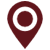 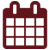 